Готельно-рекреаційний комплекс  “Solva Resort & SPA”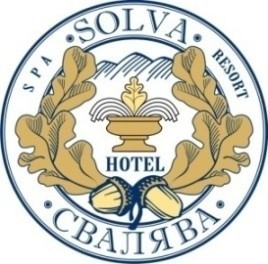 Закарпатська обл., Свалявський р-н, с. Поляна, «Сонячне Закарпаття»7                         Тел/факс:  097 348 06 34  Василий Васильевич 	 Прайс-лист на проживанняУ вартість номеру входить:проживанняхарчування по вибраному типутренажерний залнастільний тенісбасейн оснащений гідромасажамиджакузівідкритий басейн в літній періодбазове лікування (при вартості FB)прийом мінеральної водиwi-fiпарковкаБАЗОВЕ ЛІКУВАННЯ:Консультація лікаря гастроентеролога;Прийом мінеральної води «Поляна Квасова»;Мінеральні  та штучні ванни (хвойні, бішофітні, з морською сіллю);Лікувальні душі ( висхідний, циркулярний)Інгаляції (з мінеральною водою, з фітопрепаратами);Апаратна фізіотерапія (різні види електролікування);Функціональна діагностика (ЕКГ);Заняття в тренажерному залі;Плавання в закритому/відкритому басейнах.Інші  процедури  надаються  за додаткову оплату.У вартість не входить:   туристичний збірКатегорія номеруК-сть місцьЦіна номеру, грн/добаЦіна номеру, грн/добаЦіна номеру, грн/добаЦіна номеру, грн/добаЦіна номеру, грн/добаЦіна номеру, грн/добаКатегорія номеруК-сть місцьНизький сезон 27.01.2019-15.03.201901.11.2019-25.12.2019Низький сезон 27.01.2019-15.03.201901.11.2019-25.12.2019Середній сезон 16.03.2019-25.04.201901.09.2019-30.10.2019Середній сезон 16.03.2019-25.04.201901.09.2019-30.10.2019Високий сезон 26.04.2019-30.08.19Високий сезон 26.04.2019-30.08.19НоворічнийперіодКатегорія номеруК-сть місцьВВ(зі сніданками)FB(з трьохразовим харчуванням табазовим лікуванням)ВВ(зі сніданками)FB(з трьохразовим харчуванням табазовим лікуванням)ВВ(зі сніданками)FB(з трьохразовим харчуванням табазовим лікуванням)Стандарт одномісний1126017401340216015802180Стандарт2190028602020304023803580Стандарт (мансардний)2185028101970299023203510Твін2206030202190321025703770Твін (мансардний)2201029702130315025103710Напівлюкс2216031302290332027003900Люкс2248034402630365030904290Люкс (мансардний)2237033302520396029604160Еліт2384046604080496048005830Апартаменти2114401260012150134001430015760Дерев`яний Котедж (двокімнатний)2+22640-2800-3300-Дерев`яний Будинок(сніданок не включений)2+45600-5950-7000-Додаткове місце в номері14008604009204001080Дитяче ліжечко( сніданок  не включений)1100100100100100100